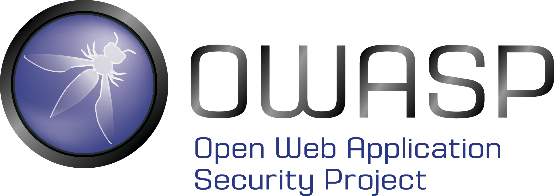 OWASPAppSec EU Conference Call:    January 22, 2018Meeting Time:        14.30- 15.39 ESTMeeting Recording:  https://drive.google.com/drive/u/1/folders/0ACpYaHRkgwsMUk9PVAAttendeesBoard Members – Martin Knobloch and Sheriff MansourStaff– Karen StaleyCommunity- Adrian Winckles, Avi D, Connor Carr,Grigorios Fragkos, Katy Anton, Owen Pendlebury, Steven van der Baan,Yossi Oren, Andrew Pannell, Dinis Cruz, Francois Raynaud, Ian Williams, Seba Deleersnyder, Dinis Cruz, Sam StepanyanMeeting MinutesThe meeting was called to order by Sherif Mansour, who introduced the agenda to discuss the AppSec EU location and opportunities and challenges surrounding it.  He outlined the need for input and sharing of ideas as well as support of the community on the AppSec Conference.  The purpose of the meeting was to provide the community and the chapter leaders with information and allow for input on the conference location and decision-making process. Karen Staley gave an over view that the current organizational staffing and overall foundation organizational challenges related to past AppSec EU events did not allow for any additional missteps in 2018.   In November in reviewing the conference and its progress it was found that little had been accomplished by the staff.  There was little to no confirmation from sponsors and attendee marketing and understanding of who could attend was limited with the staffWith that the team prepared budgets for both Israel and UK and found that through research and speaking to sponsors that the attendance and sponsorship level at this time was greater and more likely to be confirmed if the conference was in the UK.  Additional research also indicated a greater affinity for London by attendees. With limited statistical data from past events this was very preliminary research to quickly reach a better understanding of the conference make up.Karen stated that allowing for more time and rebuilding of the team that the foundation would look at and work with the Israeli chapter on defining global event possibilities for 2019.Sherif allowed the comments from the Israeli team.Avi asked what we may do with the current contract with the Intercontinental. Karen Staley stated that she would work with the PCO “Target” to minimize the cancellation fee and that Target would not have responsibility for the cancellation fee. Avi also question what the process for AppSec Events would look like in the future to ensure that we have buy-in from the community.Martin replied that the process will be reviewed and discussed by the BOD to ensure a fair process but a revised process that ensure that the foundation is able to support it and the local chapter for a successful event.Katy asked for clarification on the submissions. Martin stated that we are extending the submission time. In February those who have submitted will be contacted and informed of the change in locationYossi asked about how this decision would be communicated. Martin stated that he will send out an email to the leaders list and inform the community not only of AppSec EU but of further developments of the foundation to ensure strong support and events.  Further to this Martin reminded the community members that all communication should be professional and polite and that we have guidelines and rules to deal with inappropriate communication.  Sherif also allowed the UK chapter leaders to speak as well.Owen, Connor, Steven and François stated that they will work with OWASP, the staff and the chapters to ensure support of the conference in the UK. Sam shared concerns with the timing and stated that we need to find a date and time that is suitable and not conflicting with other events.Owen confirmed this statement.Karen stated that right now the staff is looking for event space in early July.  However she asked for guidance and support in selecting a time frame that would be more acceptable to community and allow for greater attendance. Sherif shared more details on the challenges with the summit and that with revisiting the structure and make up of the conferences that the summit would be revisted as well.Martin stated that the BOD will be reviewing the conferences, their branding, their structure and how they will be hosted and implemented in the future.In closing Martin thanked all of the conference call participants and the gave his gratitude to the Israeli volunteers and chapter leaders for their hard work and support of AppSec EU extending great appreciation for their willingness to host such a large event.    He encouraged greater support and participation from all chapters to ensure that we are able to host a great AppSec EU in 2018.The meeting was adjourned at 15.33. The called lasted for 67 minutes.